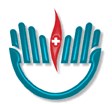 ORDINE DELLE PROFESSIONI INFERMIERISTICHE 	 	 DI FERMO	 	Via Liguria 5 – Fermo(Fm)  	                                       ALLEGATO C                Accoglimento della richiesta di accesso Egr. sig. / Gent.ma sig.ra _____________________________________________________ Le comunico che la sua richiesta di accesso n. _________ del __________________ è stata accolta. Potrà quindi rivolgersi, entro trenta giorni dal ricevimento della presente, presso i nostri uffici di Via Liguria 5 il martedì e giovedì ore 15,00 – 18,00. La preghiamo quindi di confermare la sua presenza al n. tel, 0734/612004 o anche via fax al n. 0734/612004. Il responsabile del procedimento è BELTRAMI GIAMPIETRO. I costi eventuali di riproduzione sono stati previsti dall’allegato C del Regolamento per l’esercizio del diritto di accesso, che trova qui allegato. Fermo, _________________________ Allegato C accoglimento richiesta accesso  